МЕЖДИСЦИПЛИНАРНЫЙ КУРС 02.05 «ОРГАНИЗАЦИЯ ТЕХНИЧЕСКОГО ОБСЛУЖИВАНИЯ И РЕМОНТА ПОДЪЕМНО-ТРАНСПОРТНЫХ, СТРОИТЕЛЬНЫХ, ДОРОЖНЫХ МАШИН И ОБОРУДОВАНИЯ В РАЗЛИЧНЫХ УСЛОВИЯХ ЭКСПЛУАТАЦИИРАБОЧАЯ ТЕТРАДЬ ДЛЯ  ВЫПОЛНЕНИЯ ЛАБОРАТОРНЫХ РАБОТСПЕЦИАЛЬНОСТЬ: 190629  Техническая эксплуатация подъемно-транспортных, строительных, дорожных машин и  оборудования (по отраслям).Преподаватель:       Ю. В. Андриянов 2014РЕМОНТ ДЕТАЛЕЙ ДВИГАТЕЛЯ ВНУТРЕННЕГО СГОРАНИЯЛабораторная работа 1- 2.РЕМОНТ ВНУТРЕННЕЙ ПОВЕРХНОСТИ ГИЛЬЗЫ БЛОКА ЦИЛИНДРОВКоды формируемых компетенций в результате изучения работы: ПК 2.1-2.3, ОК 1 -10.Цель работы:Изучить метод восстановления внутренней поверхности цилиндров расточкой.Изучить метод восстановления внутренней поверхности цилиндров хонингованием.Изучить устройство и работу расточного станка 2Е78ПН.Оборудование рабочего места1. Расточный станок модели 2Е78ПН с набором приспособлений и инструментов. 2. Штангенциркуль ШЦ-2 с пределами измерений 0 – 160 мм.3. Индикаторный нутромер НИ с пределами измерений 100 –160 или 50 –100 мм (в зависимости от размера ремонтируемых гильз цилиндров двигателя).4. Микрометр МК с пределами измерений 100–125 или 75 –100 мм для настройки индикаторного нутромера.5. Линейка длиной 300 мм.6. Таблицы ремонтных размеров гильз цилиндров. 7. Универсальный динамометре УДМ-6001.Содержание работы:Изучить теоретические и практические методы расточки гильз.Изучить теоретические и практические методы хонингования гильзы.Изучить устройство и принцип работы расточного станка.Произвести замеры размеров восстанавливаемой гильзы.Определить ремонтный размер восстанавливаемой гильзы.Подготовить станок к расточке гильзы.Расточка гильзы.Контроль выполненной работы.Подготовить станок к хонингованию гильзы.Хонингование гильзы.Контроль выполненной работы.Обработка полученных результатов.Выводы.Подготовка ответов на контрольные вопросы.Выполнение работыОпределение ремонтных размеров восстанавливаемой детали.Задание.Измерить внутренний диаметр гильзы цилиндра;Определить диаметр и параметры расточки; Изучить устройство и работу расточного станка;Определить расчетами ремонтный диаметр гильзы цилиндра;Расточить гильзу под ремонтный размер; Результаты занести в таблицу.Результаты измерений размера гильзы цилиндраВыводы и заключения_________________________________________________________________________________________________________________________________________________________________________________________________________________________________________________________________________________________________________________________________________________________________________________________________________________Устройство расточного станка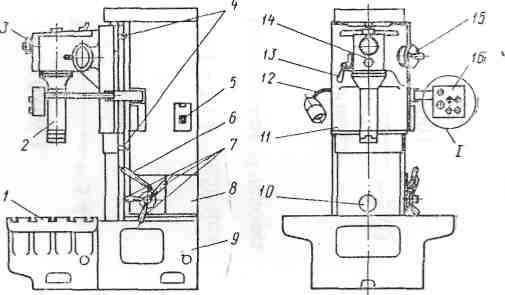 1                                                                          9                                                                                                 2                                                                          10                                                                                              3                                                                          11                                                                                             4                                                                          12                                                                                              5                                                                          13                                                                                              6                                                                          14                                                                                              7                                                                          15                                                                                              8                                                                          16                                                                                              Техническая характеристика расточного станка 2Е78ПНКонтрольные вопросы работы № 11.Характерный дефект гильз блока цилиндров. Причины образования дефекта.2.Допустимый износ гильзы для тракторных и автомобильных гильз.3.Способы определения величины износа дефектов.4.Деффекты и износ ведущий к выбраковке детали.5. Порядок восстановления гильз цилиндров вышедших из допустимых размеров, но имеющие запас слоя металла.6.Порядок определения ремонтного размера гильзы.7.Виды резцов для растачивания гильзы.Контрольные вопросы работы № 28.Приспособление и их маркировки для хонингования.9. Расточка гильзы. Очередность процесса.10. Хонингование. Очередность процесса.11.Использование охлаждающей жидкости. Предназначение. Состав жидкости.12. Окончательные требования к поверхности после хонингования.13.Контроль шероховатости параметров восстанавливаемой детали.14. Приспособления для контроля восстановления гильз применяемые на ремонтных заводах.15. Устройство, маркировка расточного станка.ОТВЕТЫ НА КОНТРОЛЬНЫЕ ВОПРОСЫ._________________________________________________________________________________________________________________________________________________________________________________________________________________________________________________________________________________________________________________________________________________________________________________________________________________________________________________________________________________________________________________________________________________________________________________________________________________________________________________________________________________________________________________________________________________________________________________________________________________________________________________________________________________________________________________________________________________________________________________________________________________________________________________________________________________________________________________________________________________________________________________________________________________________________________________________________________________________________________________________________________________________________________________________________________________________________________________________________________________________________________________________________________________________________________________________________________________________________________________________________________________________________________________________________________________________________________________________________________________________________________________________________________________________________________________________________________________________________________________________________________________________________________________________________________________________________________________________________________________________________________________________________________________________________________________________________________________________________________________________________________________________________________________________________________________________________________________________________________________________________________________________________________________________________Лабораторная работа № 1Подпись студента____________________.  Дата выполнения «___»________________201__ г.Подпись преподавателя ______________.   Дата защиты         «___»________________201__ г.Лабораторная работа № 2Подпись студента____________________.  Дата выполнения «___»________________201__ г.Подпись преподавателя ______________.   Дата защиты         «___»________________201__ г.Лабораторная работа 3 - 4.РЕМОНТ КЛАПАННЫХ ГНЕЗД ГОЛОВОК ДВИГАТЕЛЕЙ, КЛАПАНА И ПРИТИРКИ КЛАПАНА К СЕДЛУ, НА ПРИМЕРЕ ДВИГАТЕЛЯ СМД 14НКоды формируемых компетенций в результате изучения работы: ПК 2.1-2.3, ОК 1 -10.Цель работы:Изучить порядок ремонта клапанных гнезд головки двигателя на примере двигателя СМД 14Н.Изучить порядок ремонта клапана и притирки клапана к седлу двигателя СМД – 14Н.Изучить устройство шлифовального станка.Выработать умение разрабатывать и выполнять технологическую операцию ремонта клапана с соблюдением требований безопасности.Оборудование рабочего места.Верстак на 1 рабочее место.Подставка для головки цилиндров.Головка двигателя СМД 14Н.Набор конических фрез для восстановления клапанного седла.Штангенциркуль.Штангенглубиномер.Приспособление для проверки биения фаски.Станок для шлифовки фаски клапана.Керосин.Абразивная паста.Порядок выполнения работы.Изучить теоретическую часть лабораторной работы.Подготовить головку к восстановлению седла.2.1.Установить на подставку.2.2.Проверить состояние направляющей втулки клапана.Фрезеровать клапанные гнезда.3.1.Установить головку блока на подставку.3.2.Изучить схему восстанавливаемых поверхностей (1,2,3).3.3.Фрезеровать фаску 45° (поверхность 1).3.4.Фрезеровать фаску 15° (поверхность 2).3.5. Фрезеровать фаску 75° (поверхность 3).Контроль выполненной работы.Отшлифовать фаску клапана.Притереть клапан к седлу (вручную).Обработать результаты.Сформулировать выводы и заключения.Изучить устройство станка для шлифовки фаски клапана.Ответить на контрольные вопросы.Выполнение работыИзучить контрольные вопросы и ответить на них в тетради.Изучить состояние направляющей втулки. Записать в тетрадь. Сделать выводы.___________________________________________________________________________________________________________________________________________________________________________________________________________________________________________________________________________________________________________________________________________________________________________________________________________Зарисовать схему клапана седла головки  СМД -14Н, Указать на схеме поверхности 1, 2, 3. Нанести их параметры. Изучить состояние седел в изучаемом образце. Записать в тетрадь. Сделать выводы._____________________________________________________________________________________________________________________________________________________________________________________________________________________________________________Схема восстановления седла клапана головки СМД -14 Н.________________________________________________________________________Подобрать фрезы на 45°, 15°, 75°. Собрать и установить фрезы для обработки гнезда клапаны вручную. Записать, что используется при ручном фрезировании. Зарисовать схему фрез в гнезде.Схема установки фрез при обработке гнезда клапана вручную________________________________________________________________________________________________________________________________________________Фрезеровать фаску 45°, 15°, 75°. Провести замер и занести результаты в тетрадь.________________________________________________________________________________________________________________________________________________________________________________________________________________________________________________________________________________________________________________________________________________________________________________________________________Изучить устройство станка для шлифования фаски клапана.8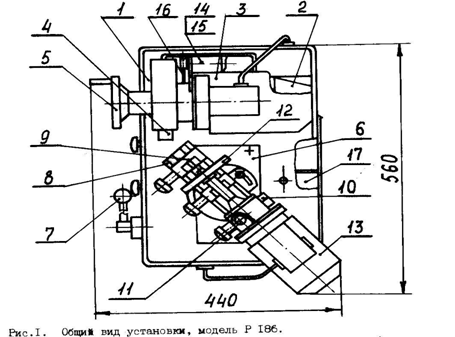 1.                                                           2.3.                                                           4.5.                                                           6.7.                                                           8.9.                                                           10.11.                                                         12. 13.                                                         14.  15.                                                         16.17.Станок в рабочем процессе шлифования фаски клапана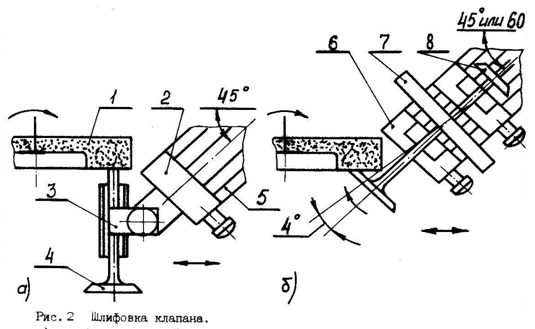 а)                                                           б)1.                                                           2.3.                                                           4.5.                                                           6.7.                                                           8.↔Притереть клапан к седлу (вручную).Режимы притирки вручную:Используемый абразив_________________________Связующая среда______________________________Скорость притира_________ об/мин. Давление инструмента на обрабатываемую поверхность при притирке:предварительный ____________ МПа, окончательный ________ МПа.Порядок притирки:1_______________________________________________________________2_______________________________________________________________3_______________________________________________________________4________________________________________________________________5________________________________________________________________6_________________________________________________________________________________________________________________________________Описать результаты притирки._____________________________________________________________________________________________________________________________________________________________________________________________________________________________________________Заключения и Выводы по результатам произведенных манипуляций ____________________________________________________________________________________________________________________________________________________________________________________________________________________________________________________________________________________________________________________________Схема станка ОПР-1841А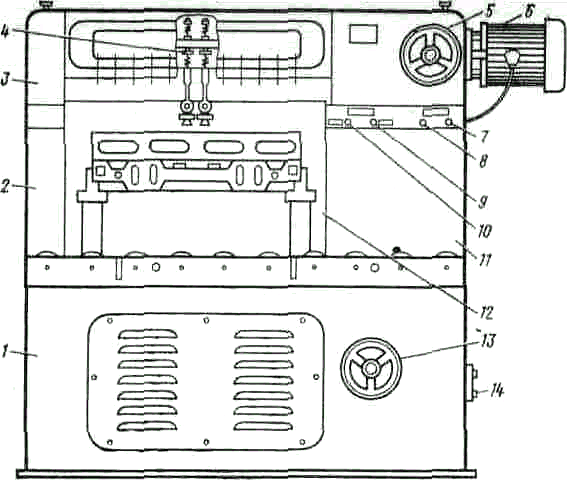 1.                                                           2.3.                                                           4.5.                                                           6.7.                                                           8.9.                                                           10.11.                                                         12. 13.                                                         14.  Технические данные станка ОПР-1841АКонтрольные вопросы на работу № 3.Причины, в результате которых нарушается герметичность клапанов?Дефекты и их параметры, которые образуются в результате нарушения герметичности клапана?Как производится восстановление герметичности закрытия клапанов?Как устраняются износы, деформация и коррозионные повреждения?Признаки, показывающие о необходимости притирки и шлифовки клапанов?Наименование установки для шлифовки рабочей фаски клапана? Его предназначение?Устройство станка Р-186? Указать на схеме позиции и названия позиций.Технические параметры Р-186? Занести в таблицу тетради.Принцип действия и работы на станке.Требования безопасности.Подготовка и шлифование рабочей фаски клапана.Указать на схеме процесса шлифовки клапана участвующие в шлифовке части станка. Контрольные вопросы на работу № 4.Фрезерование. Последовательность. Характеристика полученной поверхности.Чем производят фрезерование?Шлифование. Цель шлифования. Характеристика полученной поверхности.Чем производят шлифование?Развертывание. Цель развертывания. Характеристики полученной поверхности.Какие параметры контролируются после развертывания, фрезерования, шлифования?Притирка. Цель притирки. Характеристики полученной поверхности.Как выполняется притирка, во сколько операций? Какие поверхности притираются притиркой?Что еще применятся при притирке, кроме оборудования?Порядок проведения ручной притирки. Параметры и условия проведения.Порядок проведения механизированной притиркой.Когда притирка считается законченной? Способы проверки плотности прилегания клапанов к седлам?Станок для притирки клапанов в крупных авторемонтных участках. Технические параметры станка. Занести в таблицу рабочей тетради.Устройство станка ОПР-1841 А. Указать и подписать позиции на схеме, в рабочей тетради.Работа на станке ОПР – 1841 ОТВЕТЫ НА КОНТРОЛЬНЫЕ ВОПРОСЫ. ________________________________________________________________________________________________________________________________________________________________________________________________________________________________________________________________________________________________________________________________________________________________________________________________________________________________________________________________________________________________________________________________________________________________________________________________________________________________________________________________________________________________________________________________________________________________________________________________________________________________________________________________________________________________________________________________________________________________________________________________________________________________________________________________________________________________________________________________________________________________________________________________________________________________________________________________________________________________________________________________________________________________________________________________________________________________________________________________________________________________________________________________________________________________________________________________________________________________________________________________________________________________________________________________________________________________________________________________________________________________________________________________________________________________________________________________________________________________________________________________________________________________________________________________________________________________________________________________________________________________________________________________________________________________________________________________________________________________________________________________________________________________________________________________________________________________________________________________________________________________________________________________________________________________________________________________________________________________________________________________________________________________________________________________________________________________________________________________________________________________________________________________________________________________________________________________________________________________________________________________________________________________________________________________________________________________________________________________________________________________________________________________________________________________________________________________________________________________________________________________________________________________________________________________________________________________________________________________________________________________________________________________________________________________________________________________________________________________________________________________________________________________________________________________________________________________________________________________________________________________________________________________________________________________________________________________________________________________________________________________________________________________________________________________________________________________________________________________________________________________________________________________________________________________________________________________________________________________________________________________________________________________________________________________________________________________________________________________________________________________________________________________________________________________________________________________________________________________________________________________________________________________________________________________________________________________________________________________________________________________________________________________________________________________________________________________________________________________________________________________________________________________________________________________________________________________________________________________________________________________________________________________________________________________________________________________________________________________________________________________________________________________________________________________________________________________________________________________________________________________________________________________________________________________________________________________________________________________________________________________________________________________________________________________________________________________________________________________________________________________________________________________________________________________________________________________________________________________________________________________________________________________________________________________________________________________________________________________________________________________________________________________________________________________________________________________________________________________________________________________________________________________________Лабораторная работа № 3Подпись студента____________________.  Дата выполнения «___»________________201__ г.Подпись преподавателя ______________.   Дата защиты         «___»________________201__ г.Лабораторная работа № 4Подпись студента____________________.  Дата выполнения «___»________________201__ г.Подпись преподавателя ______________.   Дата защиты         «___»________________201__ г.ОСНОВЫ ТЕХНИЧЕСКОГО НОРМИРОВАНИЯПрактические занятия № 5-12 (5, 6, 7, 8, 9, 10, 11, 12).Нормирование работ по ремонту машин.Содержание:5.Определение технической нормы времени на разборочно-сборочные работы.6.Определение технической нормы времени на слесарные работы.7.Определение технической нормы времени на сварочные работы с выбором режима сварки.8.Определение технической нормы времени на наплавочные работы с выбором режима наплавки.9.Определение технической нормы времени на гальванические работы при определенных режимах и составе электролита.10.Определение технической нормы времени на ремонт деталей с применением полимерных материалов.11. Определение технической нормы времени на различные станочные работы с выбором режима обработки (токарные, сверлильные, шлифовальные, фрезерные и другие).12. Определение технической нормы времени на различные станочные работы и выбор режимов обработки с применением вычислительной техники.Цель практических занятий по нормированию работ по ремонту машин:Изучить методику определения технических норм ремонтных работ.Изучить порядок определения технических норм ремонтных работ.Изучить теоретическую и справочную информацию определения технических норм ремонтных работ.Изучить методику определение технической нормы времени на разборочно-сборочные работы.Изучить методику определение технической нормы времени на слесарные работы.Изучить методику определение технической нормы времени на сварочные работы с выбором режима сварки.Изучить методику определение технической нормы времени на наплавочные работы с выбором режима наплавки.Изучить методику определение технической нормы времени на гальванические работы при определенных режимах и составе электролита.Изучить методику определение технической нормы времени на ремонт деталей с применением полимерных материалов. Изучить методику определение технической нормы времени на различные станочные работы с выбором режима обработки (токарные, сверлильные, шлифовальные, фрезерные и другие).Изучить методику определение технической нормы времени на различные станочные работы и выбор режимов обработки с применением вычислительной техники.Порядок выполнения заданий:Изучить теоретическую часть задания.Изучить и ответить на вопросы задания.Заполнить таблицы, сделать выводы.Изучить методику выполнения задания.Выполнение задания, расчет.Сделать выводы по разделу.Практическая работа № 5ОПРЕДЕЛЕНИЕ ТЕХНИЧЕСКОЙ НОРМЫ ВРЕМЕНИ НА РАЗБОРОЧНО-СБОРОЧНЫЕ Цель работы: изучить методику определения технических норм ремонтных работ.Коды формируемых компетенций в результате изучения работы: ПК 2.2, 2.4 , ОК 1 -10.Выполнение работыЗаполните таблицу.Вывод_______________________________________________________________________________________________________________________________________________________________________________________________________________________________________________Перечислите временные показатели, которые не вошли в таблицу, но входящие в рабочее время участка, работника. Как они рассчитываются.Записать информацию по детали, по которой будет определено техническое время нормирования на разборочно-сборочные операции.Деталь_________________________________________________________________________Размер__________________________________________________________________________Масса____________________________________________________________________________Материал________________________________________________________________________Операция_______________________________________________________________________Исполнитель_____________________________________________________________________Перечень операций:Количество операций (i)=___________________________________________________________Время на все операции с То1 по Тоi (сумма)__________________________________________Для мало серийной операции (ά=9%, партия ____ штук).Для серийной операции (ά=9%, партия ____ штук).Контрольные вопросы по работе №5.1.	Что такое разборка?2.	Что такое сборка?3.	На каких принципах основывается разборка?4.	На основании, каких исходных данных проектируют технологический процесс сборки?5.	Какие технические нормы времени характерны для процесса разборки? Как их определить?6.	Какие операции могут идти после разборки детали?7.	Как определить норму времени на сборочные операции?8.	Средства технического оснащения для проведения сборки и разборки?9.	С какими видами работ можно объединить разборочно-сборочные операции? Почему?10. Какие операции при ремонтных работах (учитывая все способы ремонта и восстановления деталей) наиболее часто встречаются? Почему?11. В чем отличие серийного и мелкосерийного производства при определении технической нормы времени?ОТВЕТЫ НА КОНТРОЛЬНЫЕ ВОПРОСЫ.______________________________________________________________________________________________________________________________________________________________________________________________________________________________________________________________________________________________________________________________________________________________________________________________________________________________________________________________________________________________________________________________________________________________________________________________________________________________________________________________________________________________________________________________________________________________________________________________________________________________________________________________________________________________________________________________________________________________________________________________________________________________________________________________________________________________________________________________________________________________________________________________________________________________________________________________________________________________________________________________________________________________________________________________________________________________________________________________________________________________________________________________________________________________________________________________________________________________________________________________________________________________________________________________________________________________________________________________________________________________________________________________________________________________________________________________________________________________________________________________________________________________________________________________________________________________________________________________________________________________________________________________________________________________Практическая работа № 5Подпись студента____________________.  Дата выполнения «___»________________201__ г.Подпись преподавателя ___________________. Дата защиты «___»________________201__ г.Практическая работа № 6ОПРЕДЕЛЕНИЕ ТЕХНИЧЕСКОЙ НОРМЫ ВРЕМЕНИ НА СЛЕСАРНЫЕ ОПЕРАЦИИЦель работы: изучить методику определения технической нормы времени на слесарные работы.  Коды формируемых компетенций в результате изучения работы: ПК 2.2, 2.4 , ОК 1 -10.Выполнение работыВиды слесарных работ классификация (по назначению).Что собой представляют слесарные работы.Факторы влияющие на продолжительность выполнения слесарных работ.Расчет нормы времени на слесарную работу ручной обработки.Деталь_________________________________________________________________________Размер__________________________________________________________________________Масса____________________________________________________________________________Материал________________________________________________________________________Операция_______________________________________________________________________Исполнитель_____________________________________________________________________Перечень операций:Количество операций (i)=___________________________________________________________Время на все операции с То1 по Тоi (сумма)__________________________________________Тш=Топ*[1+(άпз+άоб+άотл)/100]*К1*К2.Расчет нормы времени на слесарную работу станочной обработки.Деталь__________________________________________________________________________Масса___________________________________________________________________________Материал________________________________________________________________________Операция_______________________________________________________________________Станок_________________________________________________________________________Способ закрепления______________________________________________________________То________________Тв1____________Тв2___________Тв3_______________Тв________________Топ_______________Тдоп__________Тшт__________Тпз______________Тпз1_______________Тн________________Выводы_____________________________________________________________________________________________________________________________________________________________________________________________________________________________________________________________________________________________________________________________________________________________________________________________________________________________Контрольные вопросы работы № 6.Какие виды слесарных работ бывают?Какие виды  слесарной обработки поверхности на станках бывают?Как определить техническую норму времени для слесарно-сборочных операций?Как определить техническую норму времени для слесарных работ на станках?На какие виды подразделяются слесарные работы в зависимости от назначения?Как определить То для фрезерных работ.Как определить То на протяжные работы.Как определить То для сверлильных и токарных работ.В чем отличия расчета в формулах определения То? С чем это связано?ОТВЕТЫНАКОНТРОЛЬНЫЕВОПРОСЫ.___________________________________________________________________________________________________________________________________________________________________________________________________________________________________________________________________________________________________________________________________________________________________________________________________________________________________________________________________________________________________________________________________________________________________________________________________________________________________________________________________________________________________________________________________________________________________________________________________________________________________________________________________________________________________________________________________________________________________________________________________________________________________________________________________________________________________________________________________________________________________________________________________________________________________________________________________________________________________________________________________________________________________________________________________________________________________________________________________________________________________________________________________________________________________________________________________________________________________________________________________________________________________________________________________________________________________________________________________________________________________________________________________________________________________________________________________________________________________________________________________________________________________Практическая работа № 6Подпись студента____________________.  Дата выполнения «___»________________201__ г.Подпись преподавателя ___________________. Дата защиты  «___»________________201__ г.Практическая работа № 7ОПРЕДЕЛЕНИЕ ТЕХНИЧЕСКОЙ НОРМЫ ВРЕМЕНИ НА СВАРОЧНЫЕ РАБОТЫ С ВЫБОРОМ РЕЖИМА СВАРКИ.Цель работы: Изучить методику определения технической нормы времени на сварочные работы с выбором режима сварки.  Коды формируемых компетенций в результате изучения работы: ПК 2.2, 2.4 , ОК 1 -10.Выполнение работы.Виды сварочных операций. Перечислите.От каких факторов зависит время сварки сварного шва.Какие операции входят в То.Какие операции входят в Тв.Какие операции входят в Тпз.Заполните таблицу*- п.п 6, 7, 8 по учебной литературе.Расчет нормы времени на сварочную работу станочной обработки.Деталь__________________________________________________________________________Масса___________________________________________________________________________Материал________________________________________________________________________Операция_______________________________________________________________________Станок_________________________________________________________________________Способ закрепления______________________________________________________________То________________Тв1____________Тв2___________Тв3_______________Тв________________Топ_______________Тдоп__________Тшт__________Тпз______________Тпз1_______________Тн________________Выводы_____________________________________________________________________________________________________________________________________________________________________________________________________________________________________________________________________________________________________________________________________________________________________________________________________________________________КОНТРОЛЬНЫЕ ВОПРОСЫ НА РАБОТУ № 7.Сущность процесса сварки?От чего зависит продолжительность сварки?Какие виды сварочных операций существует?В каких видах сварочных операций при расчете То необходимо учитывать  плотность металла в свариваемой детали?В каких видах сварочных операций при расчете То не требуется учитывать длину сварного шва?Какие параметры при расчете нормы технического времени рассчитываются одинаково для всех видов сварки?Как влияет на продолжительность сварки деталей квалификация работника выполняющего операцию?Какие еще виды сварок существуют, и как определяется для них То?Какие факторы не влияют на скорость сварки?ОТВЕТЫ НА КОНТРОЛЬНЫЕ ВОПРОСЫ. _______________________________________________________________________________________________________________________________________________________________________________________________________________________________________________________________________________________________________________________________________________________________________________________________________________________________________________________________________________________________________________________________________________________________________________________________________________________________________________________________________________________________________________________________________________________________________________________________________________________________________________________________________________________________________________________________________________________________________________________________________________________________________________________________________________________________________________________________________________________________________________________________________________________________________________________________________________________________________________________________________________________________________________________________________________________________________________________________________________________________________________________________________________________________________________________________________________________________________________________________________________________________________________________________________________________________________________________________________________________________________________________________________________________________________________________________________________________________________________________________________________________________Практическая работа № 7Подпись студента____________________.  Дата выполнения «___»________________201__ г.Подпись преподавателя ___________________. Дата защиты «___»________________201__ г.Практическая работа № 8ОПРЕДЕЛЕНИЕ ТЕХНИЧЕСКОЙ НОРМЫ ВРЕМЕНИ НА НАПЛАВОЧНЫЕ РАБОТЫ С ВЫБОРОМ РЕЖИМА НАПЛАВКИ.Цель работы: изучить методику определения технической нормы времени на наплавочные работы с выбором режима наплавки.  Коды формируемых компетенций в результате изучения работы: ПК 2.2, 2.4 , ОК 1 -10.Выполнение работы.Виды и способы наплавки металла?Способ наплавки металла вручную, каким оборудованием выполняется?____________________________________________________________________________________________________________________________________________________________________________________________________________________________________________________________________________________________________________________21Какие значения по порядку необходимо определить, чтобы рассчитать Тн.Как определяется То в зависимости от способа наплавки?* -  определяется чисто по справочной литературе, по формуле, или по другому.На основании таблицы сделать выводы, обобщить какие параметры необходимо знать для определения То.__________________________________________________________________________________________________________________________________________________________________________________________________________________________________________________________Расчет нормы времени на наплавочную работу станочной обработки.Деталь__________________________________________________________________________Масса___________________________________________________________________________Материал________________________________________________________________________Задание__________________________________________________________________________Операция_______________________________________________________________________Оборудование________________________________________________________________________________________________________________________________________________________Режим___________________________________________________________________________Параметры необходимые для определения Тв______________________________________________________________________________________________________________________________________________________________________________________________________________22Параметры необходимые для определения То_____________________________________________________________________________________________________________________________________________________________________________________________________________То________________Тв1____________Тв2___________Тв3_______________Тв________________Топ_______________Тдоп__________Тшт__________Тпз______________Тпз1_______________Тн________________Расчеты. Выводы_____________________________________________________________________________________________________________________________________________________________________________________________________________________________________________________________________________________________________________________________________________________________________________________________________________________________Контрольные вопросы на работу № 8.Принцип и смысл метода наплавки?Виды и классификация способов наплавки?Как определяется То во всех указанных случаях?Какие общие параметры необходимо знать, для определения То по всем указанным методам?Значения коэффициента дополнительного времени во всех методах?Как рассчитывается То для ручной электродуговой наплавки?Как рассчитывается то для электроконтактной  наплавки?Что общее и различное при определении То между сваркой и наплавкой в среде углекислого газа и автоматической наплавкой под слоем флюса?На каком оборудовании производят наплавку электроконтактным методом?Марка электрода принятого за норму при ручной электродуговой наплавке.Значение коэффициента наплавки для электродов, применяемых при ручной электродуговой наплавке.ОТВЕТЫ НА КОНТРОЛЬНЫЕ ВОПРОСЫ. ______________________________________________________________________________________________________________________________________________________________________________________________________________________________________________________________________________________________________________________________________________________________________________________________________________________________________________________________________________________________________________________________________________________________________________________________________________________________________________________________________________________________________________________________________________________________________________________________________________________________________________________________________________________________________________________________________________________________________________________________________________________________________________________________________________________________________________________________________________________________________________________________________________________________________________________________________________________________________________________________________________________________________________________________________________________________________________________________________________________________________________________________________________________________________________________________________________________________________________________________________________________________________________________________________________________________________________________________________________________________________________________________________________________________________________________________________________Практическая работа № 8Подпись студента____________________.  Дата выполнения «___»________________201__ г.Подпись преподавателя ___________________. Дата защиты  «___»________________201__ г.Практическая работа № 9ОПРЕДЕЛЕНИЕ ТЕХНИЧЕСКОЙ НОРМЫ ВРЕМЕНИ НА ГАЛЬВАНИЧЕСКИЕ РАБОТЫ ПРИ ОПРЕДЕЛЕННЫХ РЕЖИМАХ И СОСТАВЕ ЭЛЕКТРОЛИТА.Цель работы: Изучить методику определения технической нормы времени на гальванические работы при определенных режимах и составе электролита.  Коды формируемых компетенций в результате изучения работы: ПК 2.2, 2.4 , ОК 1 -10.Выполнение работы.Принцип гальванического метода нанесения покрытий на детали.Схема гальванической ванны указать анод, катод, деталь, раствор, и т. д.Виды покрытий в зависимости от требований к детали?1.__________________________________________________________________________________2.___________________________________________________________________________________3________________________________________________________________________________Виды нанесения покрытий, в зависимости от вида наносимого металла.__________________________  ___________________________ __________________________________________________ ____________________________ _________________________ Какие виды покрытий используется и распространено при ремонте деталей. Какие качества они усиливают?____________________________________________________________________________________________________________________________________________________________________________________________________________________________________________________________________________________________________________________________________________________                                                                                                                                                                                                      ________________________________________________________________________________________________________________________________________________________________________________________________________________________________________________________________________________________________________________________________________________Как определяется Тн для гальванических операций? Значение параметров.7.Параметры необходимые для определения Тн.Выводы___________________________________________________________________________________________________________________________________________________________________________________________________________________________________________________Определить норму технического времени.Деталь__________________________________________________________________________Масса___________________________________________________________________________Материал________________________________________________________________________Задание__________________________________________________________________________Операция_______________________________________________________________________Оборудование________________________________________________________________________________________________________________________________________________________Режим___________________________________________________________________________Параметры необходимые для определения То______________________________________________________________________________________________________________________________________________________________________________________________________________Параметры необходимые для определения Твсп_____________________________________________________________________________________________________________________________________________________________________________________________________________РасчетВыводы_____________________________________________________________________________________________________________________________________________________________________________________________________________________________________________________________________________________________________________________________________________________________________________________________________________________________Контрольные вопросы на работу № 9.Что собой представляет принцип нанесения покрытия гальваническим методом?Преимущества гальванизации.Виды гальванических покрытий.Какие факторы необходимо учитывать при нормировании процесса гальванизации?Как рассчитывается Тн при гальванизации?Что означает коэффициент 1,13? Что входит в это значение?Значение и смысл коэффициента Кu. Его значение?От каких параметров зависит значение n?Порядок расчета нормы времени для процесса гальванизации?В чем отличия порядка расчета нормы времени от обычного порядка?Как определить То?ОТВЕТЫ НА КОНТРОЛЬНЫЕ ВОПРОСЫ. ___________________________________________________________________________________________________________________________________________________________________________________________________________________________________________________________________________________________________________________________________________________________________________________________________________________________________________________________________________________________________________________________________________________________________________________________________________________________________________________________________________________________________________________________________________________________________________________________________________________________________________________________________________________________________________________________________________________________________________________________________________________________________________________________________________________________________________________________________________________________________________________________________________________________________________________________________________________________________________________________________________________________________________________________________________________________________________________________________________________________________________________________________________________________________________________________________________________________________________________________________________________________________________________________________________________________________________________________________________________________________________________________________________________________________________________________________________________________________________________________________________________________________________________________________________________________________________________Практическая работа № 9Подпись студента____________________.  Дата выполнения «___»________________201__ г.Подпись преподавателя ___________________. Дата защиты «___»________________201__ г.Практическая работа № 10ОПРЕДЕЛЕНИЕ ТЕХНИЧЕСКОЙ НОРМЫ ВРЕМЕНИ НА РЕМОНТ ДЕТАЛЕЙ С ПРИМЕНЕНИЕМ ПОЛИМЕРНЫХ МАТЕРИАЛОВ.Цель работы: Изучить методику определения технической нормы времени на ремонт деталей с применением полимерных материалов.  Коды формируемых компетенций в результате изучения работы: ПК 2.2, 2.4 , ОК 1 -10.Выполнение работы.Способы применения полимеров при ремонте деталей.Схема применения полимерных покрытий.Схема применения клеев на основе эпоксидных смол.Состав клеев на основе эпоксидных смол.Что такое полное и неполное штучное время? Как они определяются?Как определяется Тн для работ с полимерами.Параметры необходимые для определения Тн.Выводы___________________________________________________________________________________________________________________________________________________________________________________________________________________________________________________Определить норму технического времени.Деталь__________________________________________________________________________Масса___________________________________________________________________________Материал________________________________________________________________________Задание__________________________________________________________________________Операция_______________________________________________________________________Оборудование________________________________________________________________________________________________________________________________________________________Режим___________________________________________________________________________Параметры необходимые для определения Тш(Тнш)__________________________________________________________________________________________________________________________________________________________________________________________________________Параметры необходимые для определения Т_____________________________________________________________________________________________________________________________________________________________________________________________________________РасчетВыводы_____________________________________________________________________________________________________________________________________________________________________________________________________________________________________________________________________________________________________________________________________________________________________________________________________________________________Контрольные вопросы на работу № 10.Принцип, заложенный в способах ремонта деталей полимерными материалами.Виды пластмасс.Использование пластмасс в ремонте.Использование жидких клеев в ремонте.Использование пастообразных клеев в ремонтеДостоинства полимерных материалов. Способы определения Тн.Разница между Тш и Тнш.Как определить размер партии, зная Тн и пользуясь справочными данными по выполненному ремонту.ОТВЕТЫ НА КОНТРОЛЬНЫЕ ВОПРОСЫ. __________________________________________________________________________________________________________________________________________________________________________________________________________________________________________________________________________________________________________________________________________________________________________________________________________________________________________________________________________________________________________________________________________________________________________________________________________________________________________________________________________________________________________________________________________________________________________________________________________________________________________________________________________________________________________________________________________________________________________________________________________________________________________________________________________________________________________________________________________________________________________________________________________________________________________________________________________________________________________________________________________________________________________________________________________________________________________________________________________________________________________________________________________________________________________________________________________________________________________________________________________________________________________________________________________________________________________________________________________________________________________________________________________________________________________________________________________________________________________________________________________________________________________________________________________________________________________________________________________________________________________________________________________Практическая работа № 10Подпись студента____________________.  Дата выполнения «___»________________201__ г.Подпись преподавателя ___________________. Дата защиты «___»________________201__ г.Практическая работа № 11 – 12.ОПРЕДЕЛЕНИЕ ТЕХНИЧЕСКОЙ НОРМЫ ВРЕМЕНИ НА РАЗЛИЧНЫЕ СТАНОЧНЫЕ РАБОТЫ С ВЫБОРОМ РЕЖИМА ОБРАБОТКИ (ТОКАРНЫЕ, СВЕРЛИЛЬНЫЕ, ШЛИФОВАЛЬНЫЕ, ФРЕЗЕРНЫЕ И ДР.), А ТАК ЖЕ СТАНКОВ С ПРИМЕНЕНИЕМ ВЫЧИСЛИТЕЛЬНОЙ ТЕХНИКИ. Цель работы: изучить методику определения технической нормы времени на различные станочные работы с выбором режима обработки (токарные, сверлильные, шлифовальные, фрезерные и другие).Изучить методику определения технической нормы времени на различные станочные работы и выбор режимов обработки с применением вычислительной техники.  Коды формируемых компетенций в результате изучения работы: ПК 2.2, 2.4 , ОК 1 -10.Выполнение работы.Какие операции можно выполнять с помощью станков? Перечислите._________________________________________________________________________________________________________________________________________________________________________________________________________________________________________________________________________________________________________________________________________________Способы обработки металла на станках.________________________________________________________________________________________________________________________________________________________________________________________________________________________________________________________________________________________________________________________________________________Заполнить таблицу. Параметры необходимые для определения Тн.Выводы___________________________________________________________________________________________________________________________________________________________________________________________________________________________________________________Определить норму технического времени.Деталь__________________________________________________________________________Масса___________________________________________________________________________Материал________________________________________________________________________Задание__________________________________________________________________________Операция_______________________________________________________________________Оборудование________________________________________________________________________________________________________________________________________________________Режим___________________________________________________________________________Параметры необходимые для определения Тв__________________________________________________________________________________________________________________________________________________________________________________________________________Параметры необходимые для определения То ____________________________________________________________________________________________________________________________________________________________________________________________________________РасчетФормулы расчета Тн для станков с ЧПУ (с ЭВМ).Особенности и отличия расчета Тн для станков с ЧПУ и обычных станков (без ЭВМ).                                                                                Вывод______________________________________________________________________________________________________________________________________________________________________________________________________________________________________________________Заполните таблицу для станков с ЧПУ.Выводы_____________________________________________________________________________________________________________________________________________________________________________________________________________________________________________________________________________________________________________________________________________________________________________________________________________________________Контрольные вопросы к работе № 12.Принцип работы металлообрабатывающих станков.Преимущества станочных операций от ручных работ.Виды операций выполняемых на металлообрабатывающих станках.Определение То для станочных операций.От каких факторов зависит окончательная форма расчета То для конкретной станочной операции.Какие величины необходимо знать чтобы определить То для станка.Чем отличается определение Тн  для станочных работ и работ с полимерами?К какому способу обработки деталей можно отнести станочные работы? В чем их схожесть и различия?Значение ά для станочных операций.Контрольные вопросы к работе № 12.Операции выполняемы на станках с ЧПУ.Отличие станков с ЧПУ от обычных станков.Параметры для определения Тн для станков с ЧПУ.ОТВЕТЫ НА КОНТРОЛЬНЫЕ ВОПРОСЫ. ____________________________________________________________________________________________________________________________________________________________________________________________________________________________________________________________________________________________________________________________________________________________________________________________________________________________________________________________________________________________________________________________________________________________________________________________________________________________________________________________________________________________________________________________________________________________________________________________________________________________________________________________________________________________________________________________________________________________________________________________________________________________________________________________________________________________________________________________________________________________________________________________________________________________________________________________________________________________________________________________________________________________________________________________________________________________________________________________________________________________________________________________________________________________________________________________________________________________________________________________________________________________________________________________________________________________________________________________________________________________________________________________________________________________________________________________________________________________________________________________________________________________________________________________________________________________________________________________________________________________________________________________________________________________________________________________________________________________________________________________________________________________________________________________________________________________________________________________________________________________________________________________________________________________________________________________________________________________________________________________________________________________________________________________________________________________________________________________________________________________________________________________________________________________________________________________________________________________________________________________________________________________________________________________________________________________________________________________________________________________________________________________________________________________________________________________________________________________________________________________________________________________________________________________________________________________________________________________________________________________________________________________________________________________________________________________________________________________________________________________________________________________________________________________________________________________________________________________________Практическая работа № 11.Подпись студента____________________.  Дата выполнения «___»________________201__ г.Подпись преподавателя ___________________. Дата защиты «___»________________201__ г.Практическая работа № 12.Подпись студента____________________.  Дата выполнения «___»________________201__ г.Подпись преподавателя ___________________. Дата защиты «___»________________201__ г.ОСНОВЫ ПРОЕКТИРОВАНИЯУЧАСТКА (ЦЕХА) РЕМОНТНОГО ПРЕДПРИЯТИЯ.Практическая работа № 13.Расчет трудоемкости количества основных и вспомогательных рабочих, рабочих мест, оборудования и площади проектируемого участка (цеха) ремонтного предприятия.Цель работы: изучить методику расчета и проектирования элементов проектируемого участка (цеха) ремонтного предприятия.  Коды формируемых компетенций в результате изучения работы: ПК 2.1-2.4 , ОК 1-10.Выполнение работы.Заполнить таблицу.Вывод_________________________________________________________________________________________________________________________________________________________________________________________________________________________________________Способ определения годовой трудоемкости.Формулы для расчета и их составляющие для расчета штатных показателей  - численность явочная, списочная, вспомогательных рабочих и ИТР.Формулы определение количества рабочих мест и рабочего оборудования.Способ определения площади рабочего участка.__________________________________________________________________________________________________________________________________________________________________________________________________________________________________________________________________________________________________________________________________________________________________________________________________________________________________________________________________________________________________________________________________________________________________________________________________________________________________________________________________________________________________________________Заполнить таблицу и рассчитать квалификацию участка.Rср=Определить площадь участка, заполнив ведомость.Fоб=Fуч=Определите по справочным данным следующие строительные нормы.Ширина участка -Длина участка -Толщина наружной стенки -Толщина перегородки -Шаг колонн -Размер колон -Наличие, размеры и количество дверей и ворот -Материал для монтажа полов -Освещение, вентиляция, цвет потолков и стен -Наличие подъемно-транспортных средств -Зарисовать схему участка, указав его размеры и масштаб.Выводы_______________________________________________________________________________________________________________________________________________________________________________________________________________________________________________________Контрольные вопросы к работе № 13.Годовые фонды рабочих и рабочих мест.Какими показателями определяется режим работы предприятия.Определение штатных показателей  - численность явочная, списочная, вспомогательных рабочих и ИТР.Определение количества рабочих мест и рабочего оборудования.Метод определения годовой и удельной трудоемкости участка.Способ определения площади рабочего участка.Какие дополнительные строительные показатели необходимо узнать после определения площади рабочего участка?Какие технические нормы необходимо разработать на участке после оформления проекта рабочего участка?Что такое квалификацию участка? Как ее определить? Для чего необходимо знать квалификацию участка и рабочих?Порядок проектирования рабочего участка на чертеже.ОТВЕТЫ НА КОНТРОЛЬНЫЕ ВОПРОСЫ. ________________________________________________________________________________________________________________________________________________________________________________________________________________________________________________________________________________________________________________________________________________________________________________________________________________________________________________________________________________________________________________________________________________________________________________________________________________________________________________________________________________________________________________________________________________________________________________________________________________________________________________________________________________________________________________________________________________________________________________________________________________________________________________________________________________________________________________________________________________________________________________________________________________________________________________________________________________________________________________________________________________________________________________________________________________________________________________________________________________________________________________________________________________________________________________________________________________________________________________________________________________________________________________________________________________________________________________________________________________________________________________________________________________________________________________________________________________________________________________________________________________________________________________________________________________________________________________________________________________________________________________________________________Практическая работа № 13.Подпись студента____________________.  Дата выполнения «___»________________201__ г.Подпись преподавателя ___________________. Дата защиты «___»________________201__ г.ПараметрДлина гильзыДиаметр гильзы по верхней кромке, ммДиаметр в зоне максимальной выработки, ммПрипуск на сторону для растачивания (0,06...0,10), ммПрипуск на сторону для хонингования (0,02...0,03), ммПримечаниеОбозначениеLDdmhphxЕдиница измеренияЗначениеМощность электродви-гателя глав-ного движе-ния. кВтДиаметр резцовой го-ловки шпин-деля, d, ммДиаметр расточки, ммНаибольшее вертикальное перемещение шпиндельной бабки, ммЧастота вращения шпинделя, об/минПодача на 1 оборот шпинделя, ммТипустановкиНоминальная частота вращения шлифкругаМощность приводаГабаритные размерыМасса станкаИсточник питанияоб/минВтммкгВ/ГцЧисло шпинделейУгол поворота шпинделяСмещение шпинделя за двойной ходЧисло двойных ходов в минутуВысота подъема корпуса шпинделейМощностьМассаГабаритные размерышт.°(градусов)°(градусов)ммкВткгмм№п/пНаименованиепоказателяОбозначениеОпределение(формула или справочник)Характеристика, описание показателя1.Твс2.То3.Топ4.Тдоп5.ά6.Тшт7.Тпз8.Тпз19.N10.Тн№п/пНаименованиеоперацииИнструментВремя(Тоi)№п/пНаименованиеоперацииИнструментВремя(Тоi)1.6.2.7.3.8.4.9.5.10.№п/пНаименованиеоперацииИнструментВремя(Тоi)№п/пНаименованиеоперацииИнструментВремя(Тоi)1.11.2.12.3.13.4.14.5.15.6.16.7.17.8.18.9.19.10.20.№п\пВид сваркиФормула расчета ТоНаименование параметров в формуле1.2.3.4.5.6.*7.8.№п\пНаименование способанаплавкиКак определяется То *Метод расчетаНеобходимые параметры для определения ТоЗначение коэффициента дополнительных работ1.2.3.4.5.6.№п\пНаименованиепараметраОбозначениеСпособ определения,формула или справочникПараметры необходимые для определенияЗначение, способ определения1.2.3.4.5.6.7.№п\пНаименованиепараметраОбозначениеСпособ определения,формула или справочникПараметры необходимые для определенияЗначение, способ определения1.2.3.4.5.6.7.№п\пСтанокВозможные операциина станкеСпособ определенияТоПараметры и величины для определения То1.Сверлильный2.Токарный3.Фрезерный4.Хонинговальный5.Расточной6.Шлифовальный№п\пНаименованиепараметраОбозначениеСпособ определения,Параметры определенияЗначение, способ определения1.2.3.4.5.6.7.ОбщееОтличиеПримечание1.2.3.4.5.6.№п\пНаименованиепараметраОбозначениеСпособ определения,Параметры определенияЗначение, способ определения1.2.3.4.5.6.7.ПродолжительностьПродолжительностьФН.Р., чФД.Р., чФР.М., чФдо, чСмены, чОтпуска, чФН.Р., чФД.Р., чФР.М., чФдо, чНаименование  участкаПрофессияКоличество рабочихКоличество рабочихКоличество рабочихКоличество рабочихКоличество рабочихКоличество рабочихКоличество рабочихКоличество рабочихНаименование  участкаПрофессияПо сменамПо сменамПо сменамПо разрядамПо разрядамПо разрядамПо разрядамПо разрядамНаименование  участкаПрофессияВсего12IIIIIIVVVIПроизводственные рабочие:ИТОГОВспомогательные рабочие:РазнорабочиеИТРВСЕГО№ п/пНаименование оборудованияМодель, характеристикаКол-воГабарит, ммПлощадь пола ,м2Площадь пола ,м2№ п/пНаименование оборудованияМодель, характеристикаКол-воГабарит, ммЕдиницыОбщая